  
INSTITUTE OF CIVIL PROTECTION & EMERGENCY MANAGEMENT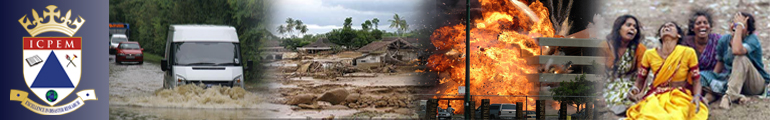 Application for admission as Corporate MemberPlease read the notes before completion.  This form should be completed in BLOCK CAPITALS and black ink or can be completed online, printed and sent.  Any documents supporting the application should be submitted with this form. Preferences Please send all mail to my: Business address 
I understand that all copies of ALERT (the journal of the ICPEM) will be supplied in Electronic format (PDF)  (sent to the email address of your preferred mailing address) Corporate Member (Individual)The sponsors membership fee is included in the Corporate members fee but they should still complete an individual members application form. This is to assist the Membership Committee in deciding on the appropriate grade of membership.All other individuals within the Corporation/Company who wish to use the post nominals of MICPEM/FICPEM and  have the other benefits of membership including voting rights must join as paying individual members.NotesFormal training relating to the disciplines of emergency management. Short workshops, conferences and seminars do not count for this purpose but may be attached as evidence of continuous professional development Individuals applying for membership should seek the support of a nominee who should ideally be a full member of the Institute. (If you do not know a full Member, you can alternatively nominate a referee – see Note 4 below)A referee is a person of standing who knows the applicant well, is not related or residing at the same address, and to whom the Executive Council can address any queries as to suitability for membership. Applications will be dealt with by the membership subcommittee of the Executive Council. Candidates will be informed of any delays Members may use the post-nominal MICPEM and Fellows FICPEMCompleted application forms should be sent to the Memership Secretary, c/o 25 Galleon Place, Royal Clarence Marina, Weevil Lane, Gosport, Hants PO12 1FL Data Protection Act 
The Institute of Civil Protection and Emergency Management (ICPEM) (herein referred to as 'The Institute') is committed to following the eight principles laid out in the Data Protection Act 1998 and the General Data Protection Regulations 2018. Any data supplied by an individual to the Institute will not be used in a manner, which is contrary to these principles. Data will be used for the purposes of candidate registration, the provision of consultancy and the dissemination of information related to the Institute’s purpose. Data will be held in a secure manner, protected from unauthorised access and use, and not be passed to a third party unless consent is first obtained from any individual directly affected. Right of access 
You have the right of access to all your personal records held on the Institute’s files by written request to Memership Secretary, c/o 25 Galleon Place, Royal Clarence Marina, Weevil Lane, Gosport, Hants PO12 1FL Change of details 
The Institute has a legal responsibility to ensure that all personal details held in its records are accurate and kept up to date. In order to assist in this process you are requested to notify the Institute immediately of any changes to the details provided in this form. Changes of details or requests for additional forms should be directed to Memership Secretary, c/o 25 Galleon Place, Royal Clarence Marina, Weevil Lane, Gosport, Hants PO12 1FL Section 1 - CORPORATE INFORMATIONSection 1 - CORPORATE INFORMATIONOrganisation name: Type of Corporate Membership: Organisation type and profile:: Primary Contact:Business Address: Business Address: Name/No:Street:Locality/Town: State/County: Zip/Postcode: Country:Primary Email: Contact Tel: Contact Cell/Mobile: Section 2 - Corpoprate Member (Sponsor) Information Section 2 - Corpoprate Member (Sponsor) Information Sponsor Name:Job Title:ICPEM Membership Number:(If current member)Address:Address:Name/No:Street:Locality/Town: State/County: Zip/Postcode: Country:Primary Email: Contact Tel: Contact Cell/Mobile: Section 3 – CORPORATE MEMBERSHIP (Individual Members)Section 3 – CORPORATE MEMBERSHIP (Individual Members)Section 3 – CORPORATE MEMBERSHIP (Individual Members)Individual Name(s) Membership number (if know)New Applicant  (Y/N)Section 4- Undertaking Section 4- Undertaking I hereby apply for Corporate Membership of the Institute of Civil Protection and Emergency Management and I will abide by its rules, regulations, bylaws and constitution. To the best of my knowledge all information provided by me and contained in this application is true and accurateI understand that any attempt to mislead will result in non-acceptance by, or removal from, the ICPEM.  I agree that my nominated referee may be approached for additional information regarding my application.  Some personal details are listed in the ICPEM membership directory, (a contact telephone number, your current post and email address). Please tick the box if you DO NOT wish these details to be released and made available to other members. Signature of applicant:                                                                                Date:      Print name:      I hereby apply for Corporate Membership of the Institute of Civil Protection and Emergency Management and I will abide by its rules, regulations, bylaws and constitution. To the best of my knowledge all information provided by me and contained in this application is true and accurateI understand that any attempt to mislead will result in non-acceptance by, or removal from, the ICPEM.  I agree that my nominated referee may be approached for additional information regarding my application.  Some personal details are listed in the ICPEM membership directory, (a contact telephone number, your current post and email address). Please tick the box if you DO NOT wish these details to be released and made available to other members. Signature of applicant:                                                                                Date:      Print name:      I hereby apply for: (please mark the relevant grade)
I hereby apply for: (please mark the relevant grade)
Corporate Membership                  £700 annually Academic Corporate Membership                  £350 annuallyNon – Profit Corporate Membership        £150 annually I apply for membership and will pay online at www.theicpem.net – the donate button for subscriptions is in the footer of the website. Please send your completed application to: membership.secretary@theicpem.netMembership Secretary, c/o 25 Galleon Place, Royal Clarence Marina, Weevil Lane, Gosport, Hants PO12 1FL (Please see note 6) I apply for membership and will pay online at www.theicpem.net – the donate button for subscriptions is in the footer of the website. Please send your completed application to: membership.secretary@theicpem.netMembership Secretary, c/o 25 Galleon Place, Royal Clarence Marina, Weevil Lane, Gosport, Hants PO12 1FL (Please see note 6)